Vývoj člověka po narození(pracovní list)Anotace:Pracovní list je zaměřen na jednotlivá období vývoje člověka po narození.Očekávaný výstup:Žáci dokážou charakterizovat jednotlivá období ve vývoji člověka od narození po smrt.Vzdělávací oblast:Člověk a jeho zdravíTematická oblast:Rozmnožování a sexuální výchova Věk:8. a 9. ročníkDatum:10. 10. 2011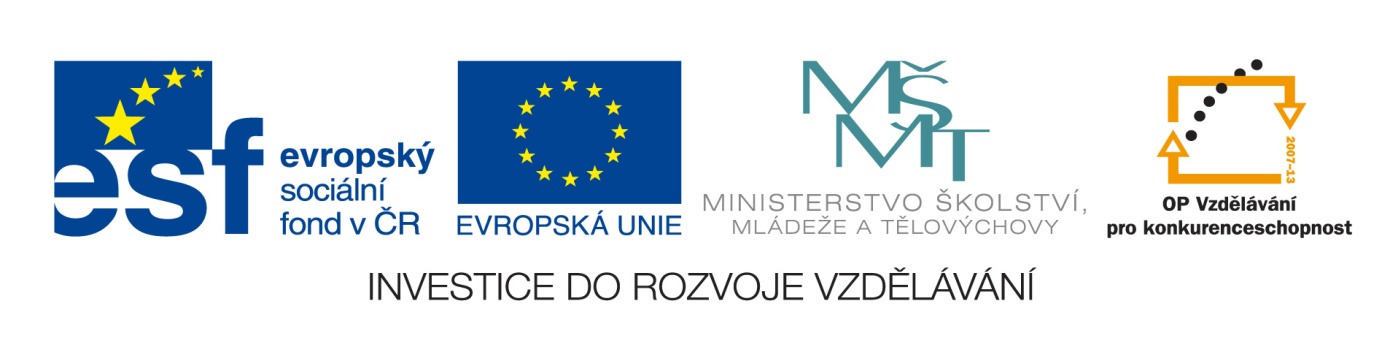 Jakým slovem můžeme vyjádřit období vývoje člověka po narození?	……………………………………………………………………………………………………………..Seřaď chronologicky jednotlivé etapy vývoje:Dospělost, kojenecké období, předškolní věk, střední věk, novorozenecké období, vysoké stáří, batolecí období, starší školní věk, mladší školní věk, stáří, dorostové období, zralost……………………………………………………………………………………………………………………………………………………………………………………………………………………………………………………………………………………………………………………………………………………………………………………………………………………………………………………………………………………………………………………………………………………………………………………………………………………………………………………………………………………………………………………………………………………………………………………………………………………………………………………………………………………………………………………………………………………………….Spoj, co k sobě patří:Dospělost					a) Vyvinut sací, dýchací, úlekový reflexKojenecké období				b) Největší pracovní aktivitaPředškolní věk				c) Vstupují v činnost pohlavní žlázyStřední věk				d) Prořezávají se trvalé zubyNovorozenecké období			e) Ochabuje činnost vnitřních orgánůVysoké stáří				f) Začínají vypadávat mléčné zubyBatolecí období				g) Předávání vědomostí a zkušeností Starší školní věk				h) Krmení dítěte mateřským mlékemMladší školní věk				i) Rozvoj druhotných pohlavních znakůStáří					j) Prořezávají se mléčné zubyDorostové období			k) Úbytek vody v tkáních, řídnutí kostíZralost 					l) Založení vlastní rodinyPokus se kresbou (symboly) vyjádřit tato období ve vývoji člověka:Dospělost, kojenecké období, předškolní věk, střední věk, novorozenecké období, vysoké stáří, batolecí období, starší školní věk, mladší školní věk, stáří, dorostové období, zralostSPRÁVNÉ ŘEŠENÍ:Vývoj člověka od narození do smrti Novorozenecké období, kojenecké období, batolecí období, předškolní věk, mladší školní věk, starší školní věk, dorostové období, dospělost, zralost, střední věk, stáří, vysoké stáří1l, 2h, 3f, 4g, 5a, 6e, 7j, 8c, 9d, 10k, 11i, 12bDiskuse nad jednotlivými symboly a kresbami 